                              QUESTION DP DECEMBRE 2014                                        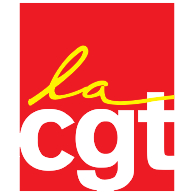 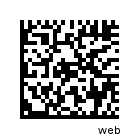  Eclairage Nous demandons de l’éclairage au-dessus de l’établi du stade 20 Falcon, ainsi que sur le parking à l’heure où sortent les équipes de nettoyage. Pour l’établi il faut faire une demande directement à l’AM.Les parkings sont éclairés de 20h 50  à 21h 10.Pourquoi l’éclairage du bâtiment 2 s’éteint-il plus souvent que le bâtiment 1 (constaté lors du relevé des questions DP entre les 2 bâtiments) ?Après une année d’interminables échanges, le directeur a finalement reconnu qu’il y avait un problème de sonde. Celle-ci était masquée par la cabine robot, elle a donc été déplacée.Mesure sonoreNous demandons une mesure du bruit lors d’un moulage Falcon.Des mesures ont été réalisées en 2010. Une mesure est prévue courant 2015 par le HSE.Outillage Est-il possible d’avoir un enrouleur d’air comprimé au poteau n 20 du stade 20 Falcon ?Voir avec son agent de maitrise, la direction est pour.Dans tout l’atelier il est constaté un manque manifeste d’outillage qui va à l’encontre du Lean Manufacturing (tact) qui fait perdre du temps aux compagnons qui courent à droite et à gauche pour récupérer les outils sur divers stades. Comptez-vous acheter du matériel afin de palier à ce désagrément ?A défaut de matériel pour travailler,  on voit débarquer une armée de portants à roulette pour afficher de l’information. Au moment où rien n’est plus urgent pour la direction que de modifier nos horaires, notre rythme de vie, l’intérêt de ce genre de dépenses n’apparait pas vraiment nécessaire. On ne voit pas comment ces « gros trucs » améliorent la « compétitivité » et nos conditions de travail. On a déjà peu de place, l’arrivée de ces « totems » aggrave encore ce problème.Peut-on connaitre le prix de ces tourniquets high-tech ?Le directeur a tourné en dérision cette question en ironisant sur notre manque d’intérêt pour la politique qualité de l’entreprise…Apparemment il est convaincu que cette exposition permanente va dans le sens d’une amélioration de la qualité. C’est une initiative direction générale. Tous les sites sont concernés par l’arrivée de ces totems à roulettes.On note que la campagne de remplacement d’outillage vétuste est moins urgente que cette  « communication » sur la qualité. Un déploiement d’outillage serait prévu courant 2015.Raidisseur 8X Après plusieurs rappels du CHSCT concernant le problème de rangement et le poids des raidisseurs F8X (posés à l’heure actuelle sur des tréteaux en bois entre deux châssis), qu’avez-vous trouvé comme solution pour palier à ces problèmes ?     A quelle date la mise en service de l’aspiration centralisée est-elle prévue ? Janvier 2015 Après de multiples demandes de notre part, serait-il possible de faire reboucher les trous au sol au niveau des passerelles Falcon ? Car une fois les passerelles mises en place, les compagnons sont obligés de forcer pour les sortir et ils risquent de se blesser.La cartographie a été faite par les moyens généraux. Ils s’en occupent. Froid et courant d’airAu niveau du 5X le chauffage souffle de l’air froid, est-il possible de régler ce problème ?L’aérotherme a été changé.Est-il possible de faire un coupe-vent à la porte nord du bâtiment 1 pour protéger du froid les compagnons qui travaillent aux abords.Pas prévu à ce jour, à voir en 2015…On reposera la question.TempératureLa dotation ne comportant pas de pulls, vestes polaire ou sweet-shirts. Nous vous demandons de bien vouloir augmenter la température mini des sondes des bats 1 et 2. « La consigne température n’a pas changé depuis cinq ans. »Vente RafaleSuite à l’info concernant la vente du Rafale au Qatar, avez-vous des infos à nous communiquer ? Aucun commentaire.Salles de repos  La somnolence après le déjeuner est une manifestation physiologique commune à tous les individus.Il est reconnu par la médecine, que 15 minutes de repos suffisent à dissiper ses effets, qui peuvent perturber le dynamisme, avec une perte de rentabilité évaluée à 20%.Les entreprises soucieuses de rendement ont menée des études pour analyser le phénomène.Les résultats sont probants et complimentent cette thèse. Les salles de repos ou de récupérations ne sont pas encore entrées dans la culture des entreprises françaises. Notre société, toujours plus innovante dans le cadre de l’hygiène, sécurité et rendement, a-t-elle envisagée cet aménagement ?Dans le cas contraire, est-il possible de mener une réflexion sur ce sujet ?« Concernant les conditions de travail et la qualité de vie, je vous réserve des surprises en 2015 » On est impatient… DoucheLe radiateur de la douche des hommes du bâtiment 1 est en panne, nous vous demandons de le réparer.Les horaires de fonctionnement des radiateurs sont dans les plages suivantes de 7 à 8h, de 13h30 à 14h30 et de 16 à 22h. Si celui-ci est en panne, les moyens généraux doivent être informés pour intervenir.Suite au rinçage au Garosolve d’un compagnon de la cellule 5, nous vous demandons l’installation de douches au bâtiment 2. L’installation d’une douche en 2015 sera enfin possible.Odeur : - Il y a un problème d’odeur dans les vestiaires sud du bâtiment 1 - Un problème aussi dans les toilettes du bâtiment 1. On y voit encore une recommandation  signée de la direction qui appelle à juste titre au respect des lieux. Pour le respect de ceux qui fréquentent ces lieux, il faudrait repenser entièrement ces toilettes, notamment les urinoirs et l’aération. Pour la direction, le problème serait lié à une trop forte fréquentation ou un problème de VMC. La faible quantité des chasses d’eau et le fait qu’il n’y ait pas de siphons sous les urinoirs sont des éléments qui conduisent à la présence d’odeur.Nous avons invité le directeur à venir faire un tour pour venir voir la réalité des problèmes sur ces installations. Dans l’attente d’une visite….VestiairesLe contrat prévoit il le nettoyage du dessus des tables autour des armoires de rangement des vêtements dans les vestiaires ? Peut-on le prévoir si cela n’est pas le cas ? Ironiquement, le directeur nous rappelle que dans les vestiaires il n’y a pas de tables et que l’on ne doit pas manger. Les salissures seraient dues à des personnes qui y mangent (ce qui est interdit). Notre question visait le nettoyage des plats bords. Celui-ci est effectivement prévu dans le contrat de nettoyage. Emplacement stade cales RafaleAvez-vous arrêté le positionnement du stade cales Rafale qui n’est plus dans la cellule climatisée contrairement à ce que vous aviez répondu en réunion DP  du mois d’Octobre ? Cette demande est motivée par le fait que ce stade dispose de passerelles et de roulantes qui sont à déplacer à chaque fois (ce qui n’était pas le cas auparavant).L’emplacement du stade des cales ne sera arrêté que l’année prochaine par le biais du TACT.Taille tenue de travailTous les salarié(es) n’ont pas eu la possibilité de faire reprendre les mesures de taille de vêtements (absent, feuille de dotation reçue avec la possibilité d’effectuée les mesures barrée par l’AM, coupes différentes par rapport aux anciennes tenues). Comment peut-on résoudre ces problèmes maintenant ? Un retour doit être fait au magasin pour signaler les problèmes et un document est à remplir pour la prise en compte. Déflecteurs FalconConnaissant les problèmes des déflecteurs, pourquoi les salariés qui travaillent à remettre en conformité ceux-ci ne disposent-ils pas de temps supplémentaires alloués ?Actuellement au bâtiment 2, il existe un déséquilibre de production qui va induire un manque de pièces pour les sous-traitants. Avant que la situation ne s’aggrave, ne faudrait-il pas prendre des mesures en conséquence.Déplacement de personnel Dassault chez Potez afin de voir les problèmes rencontrés.Nettoyage passerelles RafaleEst-il toujours programmé de nettoyer à intervalle régulier les passerelles où se déposent la poussière et le carbone ?Le nettoyage des bâtis est effectué chaque année mais les passerelles ne sont pas programmées. Une programmation va être faite pour avoir une rotation du nettoyage de celles-ci.Bâtis RafaleUne opération de réparation des bâtis Rafale, qui fuyaient, avait débuté en employant des soudures mais les suivants ont été fait « à  la va vite » en appliquant un cordon de mastic B2 sans résultat. Pourriez-vous mettre en place un plan de rattrapage plus sérieux des bâtis défectueux ? Début janvier des pare-buffles vont être installés pour prévenir contre les chocs de manutentions avant d’entreprendre la soudure des bâtis.Bonbonnes DiestonePour une meilleure ergonomie, les bonbonnes peuvent-elles être posées sur un chariot élévateur afin que les salariés ne soit pas obligés de se courber ?Effectivement la proposition est intéressante mais cela n’est pas une priorité pour le directeur : « vous vous baissez une fois par jour ou par semaine, ce n’est pas bien grave ».AlésoirsIl est constaté un manque aux ellipnuts. La commande d’alésoirs carbure et aluminium diamètre 6 x 8 G9  se fait-elle pour des quantités suffisantes ? (pas de stock de roulement au magasin)Ceux-ci sont commandés.Anciennes machines ellipnutsEn attendant les nouvelles machines ellipnuts, pourriez-vous faire une révision complète des anciennes machines dont la fiabilité au quotidien pose problème (3 à 4 tirants cassés par avion) ?Un manque de tirants est constaté. Une commande sera passée si le budget le permet. Dans le cas contraire, stoppez-vous la chaîne ?Un nouveau surpresseur vient d’être installé et la mise en service des nouvelles machines ellipnuts sera faite avant la fin de l’année.Composition équipeEst-il possible qu’il y ait au moins une personne par équipe qui connaisse le travail afin de transmettre les consignes ? Sur le principe le directeur est favorable mais demande de préciser le secteur où cela se passe.Groupe lubrification perçageEn respectant l’entretien des groupes de lubrification de perçage au poste après-robot Rafale, ceux-ci fonctionnent correctement qu’un certain temps avant de les faire réviser de nouveau. Que comptez-vous faire ? Le sujet a déjà été traité. Certes, mais la résolution de modifier ce système n’interviendra que lors d’un contrat Rafale export.Résultats électionsA la suite des résultats positifs aux élections professionnelles pour votre alliance FO/CGC/DIRECTION, il serait de bon gout d’offrir le repas de noël a l’ensemble du personnel. Est-ce un OUI que nous entendons ? NONRéparateursLes réparateurs faisant partis du QCT à ce jour, n’ont plus aucun compte rendu, flash 5 ou point.com avec leur maitrise. Auprès de qui doivent-ils se tenir informés ?  Peuvent-ils venir vous voir ?Le directeur ne veut pas que ceux-ci viennent le voir. Un message sera fait afin qu’ils puissent avoir une information. Personnels contrôleLors de la dotation des vêtements pourquoi nous refuse-t-on des tee-shirts blanc et que l’on nous impose les chemisettes ? On nous impose des blouses (que l’on ne peut porter dans certains cas) alors qu’il existe des vestes. Pourquoi nous ne pouvons pas choisir comme tout le monde ?Le choix a été proposé il y a 5 ans. Le directeur n’a pas de solution à proposer pour la notification des attributions.NAOLa Direction Générale nous dresse un tableau très sombre pour les NAO qu’elle veut repousser en Mars ou Avril 2015, ce qui impacterait fortement tous les salarié(es) toutes catégories confondues, du devenir de leur quotidien sur la vie privée et sur les conditions de travail.Les fuites d’un rapport Franco-Allemand préconisant un gel des salaires sur 3 ans pour l’ensemble des salarié(es) Français, serait à l’origine de ce rapport. Notre Direction Générale attendrait ce rapport pour ce calqué avec les NAO. En parallèle, les bénéfices sont à la hausse, les salaires de nos plus hauts dirigeants explosent avec des compléments de retraite époustouflants. Pour nous, nous réclamons toujours 12% d’augmentation de salaire pour tous.La direction ne fait pas de commentaires en laissant les organisations syndicales en débattre en central.